破産手続開始・免責許可申立書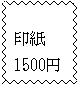 東京地方裁判所民事第２０部　御中平成　　年　　月　　日　（ふりがな）    　　　　　　　　　　　　申立人氏名：　　　　　　　　　　　　　   （ふりがな）           （ふりがな）  （□旧姓　　　　　　　□通称名　　　　　　　　（※旧姓・通称で借入した場合のみ）生年月日　大・昭・平　　年　　月　　日生（　　歳）本　籍　別添住民票記載のとおり現住所　□別添住民票記載のとおり（〒　　－　　　）※郵便番号は必ず記入すること　　　　□住民票と異なる場合：〒　　－　　　　　　　　　　　　　　　　　　現居所（住所と別に居所がある場合）〒　　－　　　　　　　　　　　　　　　申立人代理人（代理人が複数いる場合には主任代理人を明記すること）　事務所（送達場所），電話，ファクシミリ，代理人氏名・印申立ての趣旨１　申立人について破産手続を開始する。２　申立人（破産者）について免責を許可する。申立ての理由　申立人は，添付の債権者一覧表のとおりの債務を負担しているが，添付の陳述書及び資産目録記載のとおり，支払不能状態にある。手続についての意見：□同時廃止　　　□管財手続即日面接（申立日から３日以内）の希望の有無：□希望する　□希望しない生活保護受給【無・有】→□生活保護受給証明書の写し所有不動産　【無・有】→□オーバーローンの定形上申書あり（　　倍）破産・個人再生・民事再生の関連事件（申立予定を含む）　□無　□有　（事件番号　）管轄に関する意見□住民票上の住所が東京都にある。□大規模事件管轄又は関連事件管轄がある。□経済生活の本拠が東京都にある。　勤務先所在地　〒　　－　　　　　　　　　　　　　　　　　　　　　　　　□東京地裁に管轄を認めるべきその他の事情がある。添付書類の確認　　□個人番号（マイナンバー）が記載された書面を添付していない。